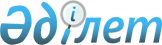 Шығыс Қазақстан облысы бойынша әлеуметтік маңызы бар қатынастардың тізбесін айқындау туралыШығыс Қазақстан облыстық мәслихатының 2018 жылғы 10 қазандағы № 23/265-VI шешімі. Шығыс Қазақстан облысының Әділет департаментінде 2018 жылғы 30 қазанда № 5687 болып тіркелді
      РҚАО-ның ескертпесі.
      Құжаттың мәтінінде түпнұсқаның пунктуациясы мен орфографиясы сақталған.
      "Автомобиль көлiгi туралы" Қазақстан Республикасының 2003 жылғы 4 шілдедегі Заңының 14-бабы 1-тармағының 5) тармақшасына сәйкес Шығыс Қазақстан облыстық мәслихаты ШЕШІМ ҚАБЫЛДАДЫ:
      1. Осы шешімнің қосымшасына сәйкес, Шығыс Қазақстан облысы бойынша әлеуметтік маңызы бар қатынастардың тізбесі айқындалсын.
      2. Осы шешім оның алғашқы ресми жарияланған күнінен кейін күнтізбелік он күн өткен соң қолданысқа енгізіледі. Шығыс Қазақстан облысы бойынша әлеуметтік маңызы бар қатынастардың тізбесі
      Ескерту. Қосымша жаңа редакцияда - Шығыс Қазақстан облыстық мәслихатының 04.11.2022 № 20/179-VII шешімімен (алғашқы ресми жарияланған күнінен кейін күнтізбелік он күн өткен соң қолданысқа енгізіледі).
					© 2012. Қазақстан Республикасы Әділет министрлігінің «Қазақстан Республикасының Заңнама және құқықтық ақпарат институты» ШЖҚ РМК
				
      Сессия төрағасы 

Қ. Нәбиев

      Шығыс Қазақстан облыстықмәслихатының хатшысы 

В. Головатюк
Шығыс Қазақстан 
облыстық мәслихатының 
2018 жылғы 10 қазандағы 
№ 23/265-VІ шешіміне 
қосымша
   № р/н
Қалалар мен аудандардың атауы
Әлеуметтік маңызы бар қатынастардың атауы
1
Өскемен қаласы
1) "Защита-Кемежай"
1
Өскемен қаласы
2) "Рассвет фабрикасы-Әуежай"
1
Өскемен қаласы
3) "Октябрский кенті-Өскемен вокзалы"
1
Өскемен қаласы
4) "Племстанция-Су электр станциясы"
1
Өскемен қаласы
5) "Өзен вокзалы-Аблакетка айлағы"
1
Өскемен қаласы
6) "Октябрский кенті-Гавань"
1
Өскемен қаласы
7) "Өзен вокзалы-Титан-магний комбинаты"
1
Өскемен қаласы
8) "Рассвет фабрикасы-Титан-магний комбинаты"
1
Өскемен қаласы
9) "Щербаков-Алтайская"
1
Өскемен қаласы
10) "Өзен вокзалы-Опытное поле"
1
Өскемен қаласы
11) "Теміржол көпірі-Ивушка"
1
Өскемен қаласы
12) "Кемежай-Әуежай"
1
Өскемен қаласы
13) "Өскемен вокзалы-Понтон көпірі"
1
Өскемен қаласы
14) "Өскемен вокзалы-Очистные"
1
Өскемен қаласы
15) "Кемежай-Загородный кенті"
1
Өскемен қаласы
16) "Южная магистраль-Октябрский кенті"
1
Өскемен қаласы
17) "Өзен вокзалы-Защита"
1
Өскемен қаласы
18) "Кемежай-Мелькомбинат"
1
Өскемен қаласы
19) "Су электр станциясы-Понтон көпірі"
1
Өскемен қаласы
20) "Су электр станциясы-"Колос" саяжайлары"
1
Өскемен қаласы
21) "Заводская-Метталлург 2 кенті"
1
Өскемен қаласы
22) "Заводская-Су электр станциясы"
1
Өскемен қаласы
23) "Кемежай-Титан-магний комбинаты"
1
Өскемен қаласы
24) "Октябрский кенті-А. Куленов атындағы кенті"
1
Өскемен қаласы
25) "Понтон көпірі-Геологическая"
1
Өскемен қаласы
26) "Өзен вокзалы-Әуежай"
1
Өскемен қаласы
27) "Өскемен вокзалы- Жаңа Ахмер"
1
Өскемен қаласы
28) "Облыстық балалар ауруханасы-Самал"
1
Өскемен қаласы
29) "Қазмырыш-Металлург 2 кенті"
1
Өскемен қаласы
30) "Кемежай-Ивушка"
1
Өскемен қаласы
31) "Өскемен вокзалы-Әл-Фараби даңғылы"
1
Өскемен қаласы
32) "Надежда" бақша қоғамы-Ивушка"
1
Өскемен қаласы
33) "Октябрский кенті-"Радуга" бақша қоғамы"
1
Өскемен қаласы
34) "Садовая-Металлург 5"
1
Өскемен қаласы
35) "Жаңа Ахмер-Ивушка"
1
Өскемен қаласы
36) "Титан-магний комбинаты-Солнечный кенті"
1
Өскемен қаласы
37) "Октябрский кенті-Есенберлин"
1
Өскемен қаласы
38) "Октябрский кенті-Тальниковая"
1
Өскемен қаласы
39) "Өзен вокзалы-Герасимовка ауылы"
1
Өскемен қаласы
40) "Прапорщиково ауылы-Өскемен вокзалы"
1
Өскемен қаласы
41) "Кемежай-Ушанов ауылдық округі"
1
Өскемен қаласы
42) "Облыстық балалар ауруханасы-Самсоновка"
1
Өскемен қаласы
43) "Кемежай-Подгорное"
1
Өскемен қаласы
44) "Ахмер кенті-Нұрлы көш"
1
Өскемен қаласы
45) "Өскемен вокзалы-Металлург 2 кенті"
1
Өскемен қаласы
46) "Геологическая-Тальниковая"
1
Өскемен қаласы
47) "Кожедуб-Рассвет фабрикасы"
1
Өскемен қаласы
48) "Өскемен вокзалы-Жастар көшесі"
1
Өскемен қаласы
49) "Ивушка-Әл-Фараби"
1
Өскемен қаласы
50) "Өзен вокзалы-23 шағын аудан"
1
Өскемен қаласы
51) Славский атындағы жағалау-облыстық туберкулезге қарсы диспансер"
1
Өскемен қаласы
52) "Ахмер кенті-облыстық балалар ауруханасы"
1
Өскемен қаласы
53) "Жастар көшесі-"Технодом" сауда үйі"
1
Өскемен қаласы
54) "Жастар көшесі-электр тауарлар"
1
Өскемен қаласы
55) "Титанмагний комбинаты-22 шақырым"
2
Риддер қаласы
1) "Полярная-Жылу электр станциясы"
2
Риддер қаласы
2) "Рандеву-Айлақ"
2
Риддер қаласы
3) "Рандеву-Таловка (Ливино ауылы)"
2
Риддер қаласы
4) "5 шағын аудан-Полярная"
2
Риддер қаласы
5) "Риддер-Верхняя Хариузовка"
2
Риддер қаласы
6) "5 шағын аудан-Риддер металлург кешені"
2
Риддер қаласы
7) "Автостанция-4 шағын аудан"
2
Риддер қаласы
8) "Автостанция-Белый луг"
2
Риддер қаласы
9) "Автостанция-1 шағын аудан"
2
Риддер қаласы
10) "5 шағын аудан-1 байыту фабрикасының қақпасы"
2
Риддер қаласы
11) "Коновалов ауылы-Қазақстан"
2
Риддер қаласы
12) "Автостанция-Демалыс үйі"
2
Риддер қаласы
13) "Риддер-Поперечное"
2
Риддер қаласы
14) "Риддер-Бутаково"
2
Риддер қаласы
15) "94 квартал-1 байыту фабрикасының қақпасы"
3
Глубокое ауданы
1) "Предгорное-Верхнеберезовский"
3
Глубокое ауданы
2) "Глубокое-Саяжайлар"
3
Глубокое ауданы
3) "Глубокое-Веселовка"
4
Алтай ауданы
1) "Автобекет-Өнеркәсіп алаңы"
4
Алтай ауданы
2) "Ескі қала-Батыстық"
4
Алтай ауданы
3) "Автобекет-Рабочая көшесі"
4
Алтай ауданы
4) "Өнеркәсіп алаңы-Шағын отбасылық"
4
Алтай ауданы
5) "Өнеркәсіп алаңы - Батыстық"
4
Алтай ауданы
6) "Рабочая көшесі- Өнеркәсіп алаңы"
4
Алтай ауданы
7) "Пихтовка-Поперечка"
4
Алтай ауданы
8) "Серебрянск-Алтай"
4
Алтай ауданы
9) "Серебрянск-Октябрьск"
4
Алтай ауданы
10) "Автобекет-№ 7-мектеп"
4
Алтай ауданы
11) "Автобекет-Техникалық қызмет көрсету станциясы"
5
Зайсан ауданы
1) "Зайсан қаласы бойынша"
5
Зайсан ауданы
2) "Зайсан-Кеңсай-Шілікті"
5
Зайсан ауданы
3) "Зайсан-Айнабұлақ-Жамбыл-Дайыр-Қуаныш-Біржан"
5
Зайсан ауданы
4) "Зайсан-Айнабұлақ-Көгедай-Шалқар-Қаратал-Үлкен Қаратал"
5
Зайсан ауданы
5) "Зайсан-Айнабұлақ-Жамбыл-Көкжыра"
5
Зайсан ауданы
6) "Зайсан-Айнабұлақ-Сартерек"
5
Зайсан ауданы
7) "Зайсан-Кеңсай-Жарсу-Бақасу-Саржыра"
5
Зайсан ауданы
8) "Зайсан-Қарабұлақ"
5
Зайсан ауданы
9) "Зайсан-Қайнар"
5
Зайсан ауданы
10) "Зайсан-Жаңатұрмыс"
6
Катонқарағай ауданы
1) "Үлкен Нарын-Көктерек"
6
Катонқарағай ауданы
2) "Бураново-Кірпіш зауыты"
6
Катонқарағай ауданы
3) "Үлкен Нарын-Ново-Поляковка"
6
Катонқарағай ауданы
4) "Катонқарағай-Ақсу"
6
Катонқарағай ауданы
5) "Катонқарағай-Өрел"
6
Катонқарағай ауданы
6) "Катонқарағай-Берел"
7
Күршім ауданы
1) "Күршім-Қалжыр-Марқакөл"
7
Күршім ауданы
2) "Күршім ауылы ішінде"
7
Күршім ауданы
3) "Ақбұлақ-Күршім"
7
Күршім ауданы
4) "Ақбұлақ-Марқакөл"
7
Күршім ауданы
5) "Күршім-Қаратоғай"
7
Күршім ауданы
6) "Күршім-Ақсуат-Күршім"
7
Күршім ауданы
7) "Күршім-Қалжыр-Боран"
8
Тарбағатай ауданы
1)"Тұғыл-Ақжар"
8
Тарбағатай ауданы
2)"Қабанбай-Ақмектеп-Қарасу-Ақжар-Қарасу-Ақмектеп-Қабанбай"
9
Шемонаиха ауданы
1) "Барашки-Первомайский-Ново-Ильинка-Шемонаиха"
9
Шемонаиха ауданы
2) "Зевакино-Убинка-Первомайский-Шемонаиха"
9
Шемонаиха ауданы
3) "Шемонаиха-Большая Речка"
9
Шемонаиха ауданы
4)"Шемонаиха-Медведка"
9
Шемонаиха ауданы
5)"Шемонаиха-Пруггерово-Кенюхово-Горкуново-Сугатовка"
9
Шемонаиха ауданы
6)"Шемонаиха-Октябьское-Луговое"
10
Ауданаралық (облысішілік қалааралық)
1)"Өскемен-Риддер"
10
Ауданаралық (облысішілік қалааралық)
2)"Риддер-Өскемен"
10
Ауданаралық (облысішілік қалааралық)
3)"Өскемен-Первомайский"
10
Ауданаралық (облысішілік қалааралық)
4)"Өскемен-Предгорное
10
Ауданаралық (облысішілік қалааралық)
5)"Өскемен-Предгорное Уварова арқылы"
10
Ауданаралық (облысішілік қалааралық)
6)"Өскемен-Күршім"
10
Ауданаралық (облысішілік қалааралық)
7)"Өскемен-Үлкен Нарын"
10
Ауданаралық (облысішілік қалааралық)
8)"Өскемен-Алтай кенті"
10
Ауданаралық (облысішілік қалааралық)
9)"Өскемен-Қасым Қайсенов кенті"
10
Ауданаралық (облысішілік қалааралық)
10)"Өскемен-Белоусовка"
10
Ауданаралық (облысішілік қалааралық)
11)"Өскемен-Зайсан"
Ауданаралық (облысішілік қалааралық)
12)"Өскемен-Бобровка"
Ауданаралық (облысішілік қалааралық)
13)"Өскемен-Әуезов"
Ауданаралық (облысішілік қалааралық)
14)"Өскемен-Шемонаиха Жоғарғы Үбі арқылы"
Ауданаралық (облысішілік қалааралық)
15)"Өскемен-Тарханка"
Ауданаралық (облысішілік қалааралық)
16)"Өскемен-Көгілдір шығанақ-Айна"
Ауданаралық (облысішілік қалааралық)
17)"Өскемен-Кіші Оба"
Ауданаралық (облысішілік қалааралық)
18)"Өскемен-Украинка"
19)"Өскемен-Қаракөл"
20)"Өскемен-Белое"
21)"Өскемен-Берел Алтай арқылы"
22)"Өскемен-Отрадное"
23)"Өскемен-Жаңа Канайка"
24)"Өскемен-Самарское"
25)"Өскемен-Тройницкое"
26)"Өскемен-Глубокое"
27)"Өскемен-Алтай"
28)"Өскемен-Асу-Бұлақ"
29)"Өскемен-Октябрск"
30)"Өскемен-Серебрянск"
31)"Өскемен-Жаңа-Азовое"
32)"Өскемен-Шемонаиха Первомайск арқылы"